The Mayborn Writing Conference presents the Brown Books Publishing GroupNonfiction Manuscript Contest 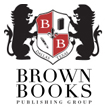 Submission MaterialsIn one document, include the following information. Each item it to start on its own page. For more information, please visit the PDF listed on the Mayborn Writing Conference website. Title page: full title, subtitle (if any), and your name.Overview: Brief, 500-word summary of your book, providing a big-picture look at the content and your intentions for the manuscript.About the author: brief, 300-word author bio, including any previously published work and any other relevant experience. Chapter outline/table of contents: a proposed list of chapters, their titles, and a 2–3 sentence summary of each chapter. Competitive titles analysis: 5 previously published books that cover similar subject matter, followed by a brief blurb that compares that book’s approach to your own. Include:TitleAuthorPublisher Year of publication (should be within last five years)PricePage countISBNComparison analysis (about two to three sentences)Target audience: Who is the target market for this book and why will they buy it?Additional information: anything additional you would like to Brown Books to know about you or the work.Your full, completed nonfiction manuscript.Formatting your submission: 12-point Arial or Times New Roman fontDouble spaced, with 1-inch marginsLast name on each page with the page number in the bottom, right-hand corner (ex. Smith 1) Submit as a Microsoft Word documentAll submission materials (listed above) should appear in the order of which they are listed in this entry form. Note: Failure to follow the guidelines above (formatting, missing submission materials, etc.) will result in immediate removal for consideration for the Brown Books Publishing Group manuscript contest. You must be registered and have paid both the conference registration and the contest entry fee no later than 11:59 p.m. CST on March 18, 2023. No late contest entries are accepted. To submit your entry: Email an electronic copy of this completed and signed application form (both pages) along with your entry submission to mayborncontest@unt.edu no later than 11:59 p.m. CST on March 18, 2023.In the email subject line, type your last name—book contest—title. Example: Smith—book contest—The Long Road. Include your full name and contact information in the body of the email. Should you have any questions, please email mayborncontest@unt.edu or contact the writing contest coordinator, Jo Ann Livingston, at 214-403-5853. The winner of the book manuscript competition enters into a provisional contract with Brown Books Publishing Group. Runners-up are recognized. The finalist will be informed of their standing so they can be present at the contest. The following are two forms that must be filled out and submitted in the same email along with your completed manuscript entry. All registration and contest fees must be paid at the time of submission. Brown Books Publishing Group Manuscript Writing Contest Entry AgreementBook manuscript title:______________________________________________________________________________Author name: ______________________________________________________________________________Address: ______________________________________________________________________________City, state, and zip code: ______________________________________________________________________________Phone: ______________________________________________________________________________Email address: ______________________________________________________________________________My signature below affirms that my manuscript entry is my own unpublished, original work. (Ineligible works include previously published works, including but not limited to self-published works and Ebooks.)Signature: ____________________________________________________________________________Competition Agreement to Participate and PublishBy entering this competition, I hereby agree that should my manuscript be judged as the winner of the Brown Books Publishing Group Manuscript Competition, then upon announcement of the prize, I shall grant to Brown Book’s Publishing Group the exclusive option to acquire the publishing rights to my manuscript on terms to be negotiated in good faith. After I submit to the Brown Books Publishing Group Manuscript Competition, I will not submit my manuscript (with book proposal) elsewhere until the winner is announced at the 2023 Mayborn Writing Conference. I warrant that the manuscript is an original work of mine, that the entire manuscript has not been published elsewhere, that no rights to the manuscript have been previously assigned to any publisher or other third party, that the manuscript is not written as a work-for-hire and owned by a third party, and that I possess the sole and exclusive authority to grant the publishing rights to my manuscript.Author name, printed______________________________________________________________________________Author signature______________________________________________________________________________Date______________________________________________________________________________